                           Наші контакти:                 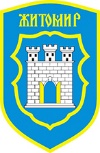 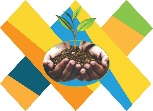 Юридична адреса: майдан імені С.П. Корольова, 4/2, м. Житомир, 10014Місцезнаходження (на період воєнного стану): Майдан Польовий, 8, (Прозорий Офіс), каб. 101Директор Центру – Ольга ЮрченкоЗаступник директора, начальник відділу соціальної роботи – Тетяна Шень(063) 354-65-20 – відділ соціальної роботи Центру та його структурні підрозділи:  - «Служба соціальної підтримки сім’ї»   - «Служба юридичної підтримки»- «Служба соціальної підтримки дітей-сиріт, позбавлених батьківського піклування, осіб з їх числа, попередження раннього соціального сирітства»- «Служба психологічної підтримки» (050) 527-56-87 – «Денний центр соціально-психологічної допомоги особам, які постраждали від домашнього насильства та/або насильства за ознакою статі» (063) 354-65-26(067) 283-82-72 – структурний підрозділ-служба «Центр соціальної допомоги Захисникам та Захисницям України та їх сім’ям, сім’ям загиблих при виконанні службових обов’язків» (каб. 301) e-mail: mcssl@zt-rada.gov.uaFacebook: https://www.facebook.com/groups/zmcssmrГрафік роботи:Понеділок - п'ятниця 08:30-17:30Обідня перерва 12:30 - 13:30Субота, неділя - вихідний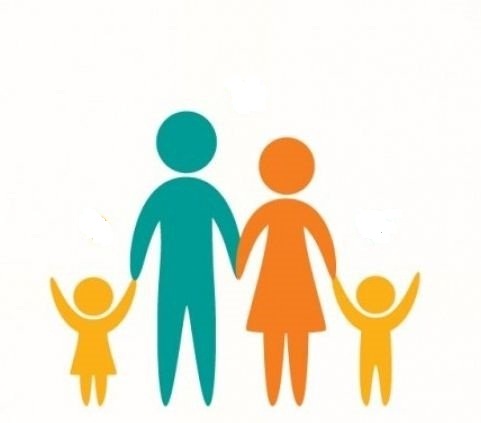 